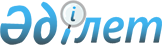 О внесении изменения в постановление Правительства Республики Казахстан от 19 июля 2005 года № 747 "Об утверждении Правил о военно-транспортной обязанности в Республике Казахстан"
					
			Утративший силу
			
			
		
					Постановление Правительства Республики Казахстан от 11 сентября 2012 года № 1177. Утратило силу постановлением Правительства Республики Казахстан от 14 сентября 2023 года № 799.
      Сноска. Утратило силу постановлением Правительства РК 14.09.2023 № 799 (вводится в действие по истечении десяти календарных дней после дня его первого официального опубликования).
      Правительство Республики Казахстан ПОСТАНОВЛЯЕТ:
      1. Внести в постановление Правительства Республики Казахстан от 19 июля 2005 года № 747 "Об утверждении Правил о военно-транспортной обязанности в Республике Казахстан" (САПП Республики Казахстан, 2005 г., № 30, ст. 388) следующее изменение:
      в Правилах о военно-транспортной обязанности в Республике Казахстан, утвержденных указанным постановлением:
      пункт 7 изложить в следующей редакции:
      "7. Местные органы военного управления района (города областного значения) для подтверждения факта прохождения обязательного технического осмотра транспортных средств, предназначенных для передачи в состав Вооруженных Сил, других войск и воинских формирований направляют соответствующий запрос в территориальные органы транспортного контроля.
      Территориальные органы транспортного контроля в течение 5 рабочих дней предоставляют информацию по соответствующему запросу.".
      2. Настоящее постановление вводится в действие по истечении десяти календарных дней со дня первого официального опубликования.
					© 2012. РГП на ПХВ «Институт законодательства и правовой информации Республики Казахстан» Министерства юстиции Республики Казахстан
				
Премьер-Министр
Республики Казахстан
К. Масимов